СОВЕТ ДЕПУТАТОВГОРОДСКОГО ОКРУГА ГОРОД ЕЛЕЦЛИПЕЦКОЙ ОБЛАСТИ РОССИЙСКОЙ ФЕДЕРАЦИИшестого созыва50 сессияР Е Ш Е Н И ЕОт 04.02.2022                                                               № 374Об установлении  границ территориидля осуществления территориальногообщественного самоуправления   
в пределах границ многоквартирного  жилого дома  № 147 по  улице Коммунаров	Рассмотрев заявление инициативной группы граждан от 20.12.2021 с предложением об установлении границ территории для осуществления территориального общественного самоуправления, учитывая заключение прокуратуры  города Ельца,  рекомендательное решение постоянной комиссии Совета депутатов городского округа город Елец, руководствуясь Федеральным законом от 06.10.2003 № 131-ФЗ «Об общих принципах организации местного самоуправления в Российской Федерации», Уставом городского округа город Елец, Положением «О территориальном общественном самоуправлении в городском округе город Елец», Совет депутатов городского округа город Елец	РЕШИЛ:	1. Установить границы территории для осуществления территориального общественного самоуправления в пределах границ многоквартирного жилого дома № 147 по улице Коммунаров, с учетом прилегающей территории к границам дома на расстоянии: от фасадной части дома - 24 метра;  от торца дома  со стороны дома № 149 по улице Коммунаров - 3,6 метра; от торца дома со стороны дома № 133 по улице Коммунаров - 2 метра; от заднего фасада дома - 6,5 метров (схема границ - Приложение).	2. Опубликовать настоящее решение в Елецкой городской общественно-политической газете «Красное знамя».Председатель                                                                                      В.Н. Никонов 			Приложение                                                       к решению Совета депутатов городского округа город Елец от 04.02.2022 № 374Схема границ территории для осуществления территориального общественного самоуправления в  пределах границ многоквартирного жилого дома № 147 по улице Коммунаров, с учетом прилегающей территории 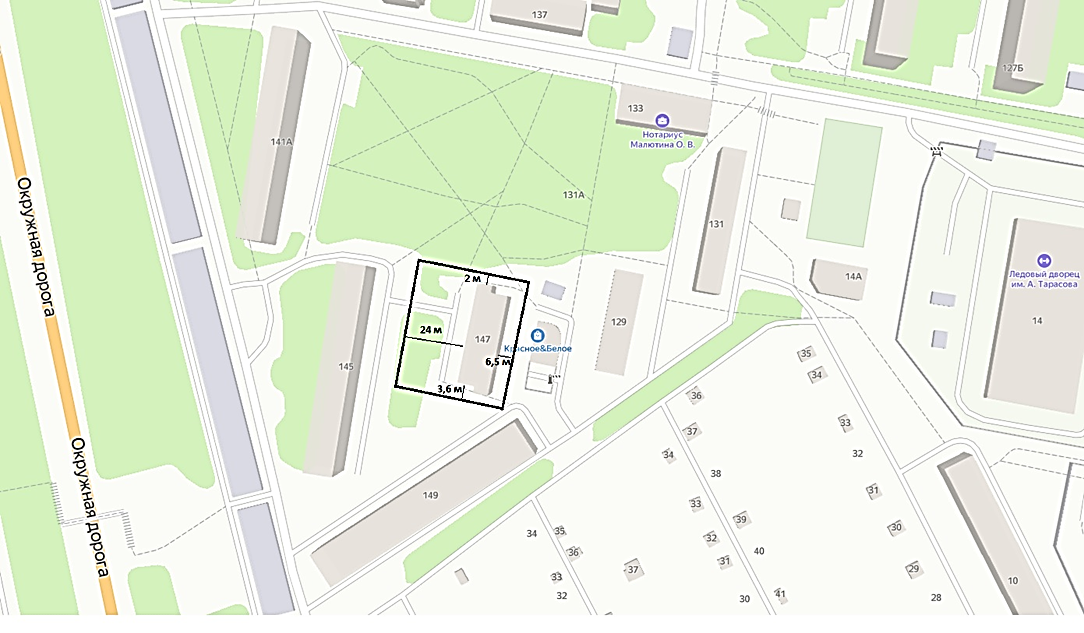 